Статья: Острые кишечные инфекции и меры профилактики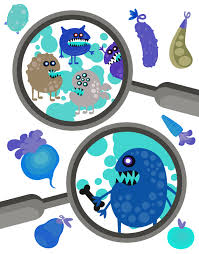 Острые кишечные инфекции широко распространены во всем мире, они поражают взрослых и детей.Среди всех инфекционных патологий острые кишечные инфекции составляют 20%. Острые кишечные инфекции - группа инфекционных заболеваний, вызванных различными микроорганизмами (бактериями, вирусами), проявляющаяся расстройствами пищеварения и симптомами обезвоживания.Кишечные инфекции встречаются в любое время года: вирусные, чаще всего встречаются в холодное время года (с ростом заболеваемости гриппом и ОРВИ), бактериальные - в теплое время года. Виды острых кишечных инфекций:бактериальные: cальмонеллез, дизентерия, иерсиниоз, эшерихиоз, кампилобактериоз; острая кишечная инфекция, вызванная синегнойной палочкой, клостридиями, клебсиеллами, протеем; стафилококковое пищевое отравление, брюшной тиф, холера, ботулизм и прочиеОКИ вирусной этиологи : ротавирусная, энтеровирусная, коронавирусная, аденовирусная, реовирусная инфекциигрибковые кишечные инфекции (чаще грибы рода Candida)протозойные кишечные инфекции (лямблиоз, амебиаз) - отличаются крайне тяжелой клинической симптоматикой.В связи с благоприятным воздействием теплого климата на размножение микроорганизмов, особенно высок уровень заболеваемости острыми кишечными инфекциями в летний период времени. В этот период отмечается резкое повышение уровня инфицированности воды, почвы, продуктов питания возбудителями острых кишечных инфекций. Особенно подвержены в теплый период кишечным инфекциям дети. Это связано с низкой степенью активности защитных факторов, а так же с отсутствием сформированных гигиенических навыков у детей. Факторы иммунной защиты в желудочно-кишечном тракте у детей формируются к 5-летнему возрасту.Практически все возбудители острой кишечной инфекции отличаются очень высокой устойчивостью. Статистика свидетельствует, что пик заболеваемости острыми кишечными инфекциями приходится на июль-август-сентябрь месяцы; именно в этот период ряд неблагоприятных факторов способствует росту острых кишечных инфекций: - это жаркая погода, которая способствует быстрой порче продуктов;  - это появление большого количества фруктов, овощей, ягод;- это активные перемещения людей в связи  с отпусками.Источником инфекции являются больные люди и бактерионосители. Больные заразны с начала заболевания и заразительность может сохраняться длительное время. Симптомы, с которыми необходимо обратиться к врачу незамедлительно:Жидкий стул чаще 5 раз в суткиМногократная рвотаКровь в стулеСхваткообразные боли в животеВыраженная слабость и жаждаНаличие сопутствующих хронических инфекций.          Все кишечные инфекции являются фекально-оральными: возбудители выделяются из организма с испражнениями (могут быть и в рвотных массах) и попадают в организм через рот. Эти инфекции называют  «болезнью грязных рук», больные, носители или ухаживающие за ними лица инфицируют свои руки, руками переносят  инфекцию на окружающие предметы (бельё, посуда, игрушки, дверные ручки и др.), откуда руками же инфекция заносится в рот непосредственно или через пищу. Могут быть водные вспышки, связанные с инфицированием питьевой воды, источников водоснабжения.Как уберечься от кишечных инфекций?                    1. Стараться не пить сырую воду, особенно из подозрительных источников.                    2. Обязательно мыть руки с мылом перед едой и после посещения туалета.                    3. Выдерживать сроки хранения скоропортящихся продуктов, а при обнаружении признаков порчи не употреблять их в пищу.                    4. Содержать в чистоте жилые помещения, не допускать размножение мух .                    5. Ни в коем случае не употреблять в пищу немытые  овощи, фрукты, ягоду.                    6. Детям с раннего возраста прививать гигиенические навыки (не грызть ногти, не брать в рот различные предметы).Памятка для населения.Профилактика острых кишечных инфекций (ОКИ)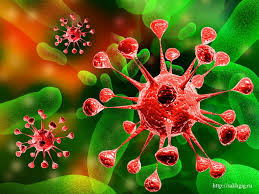 Соблюдать правила личной гигиены: тщательно мыть руки перед приемом и раздачей пищи, после посещения туалета, улицыСледить за чистотой рук у детей, научить их соблюдать правила личной гигиеныУпотреблять для питья кипяченую или бутилированную водуВыбирать безопасные продуктыСледить за сроками годности продуктовТщательно мыть овощи и фрукты перед употреблением под проточной, а для детей - кипяченой водойПроводить тщательную термическую обработку необходимых продуктовУпотреблять пищу желательно сразу после её приготовленияГотовые продукты хранить на холоде, оберегая их от мух. Не оставлять готовые продукты при комнатной температуре более чем на 2 часаПравильно хранить продукты в холодильнике: не допускать контакта между сырыми и готовыми продуктами (хранить в разной посуде)Содержать кухню в чистотеНе скапливать мусорВыезжая на отдых, необходимо брать с собой запас чистой питьевой воды. Не употреблять воду из открытых источниковКупаться только в специально отведенных для этой цели местах. При купании в водоемах и бассейнах не допускать попадания воды в рот.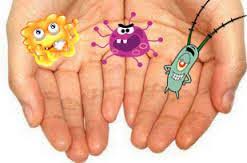 